1. előadás – GráfelméletBurcsi Péter http://compalg.inf.elte.hu/~bupe/diszkmat.htmlKezdés: 11:10, 75 perc után 12:25-kor szünetSzünet vége: 12:40Előadás vége: 13:50Jövő héten előadás elmarad, ezért a szünetig negyed órával tovább lesz tartva az előadás.TematikaGráfokPolinomok (Előtte algebra, utána véges testek)KódolásTuring gép, algoritmus matematikai formalizálása, kiszámíthatóság-elmélet (Utolsó órán)KövetelményrendszerTankönyv: Bevezetés a matematikába 7-8-9-10 fejezetek12 előadás lesz, 4-ről lehet hiányozniPluszminusz minden gyakorlaton lesz.VizsgaBeugró + 2 tételes szóbeli.Honlapon fent lesz a tematika.GráfelméletPontokat összekötünk vonalakkal (élekkel) vagy nyilakkal. Rajtuk címkék vagy súlyok lehetnek.Pl.: Számok. Összekötöm -t -vel, ha .Pl.: Budapest, Frankfurt, Milánó repülőterek mind össze vannak kötve egymással. Milánóból még el lehet jutni Nápolyba. De Budapest-Nápoly nincs. Frankfurt és Milánó között több él megy.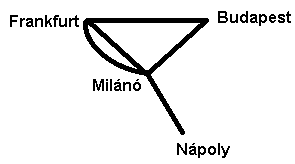 Pl.: Budapest, Győr, Kecskemét közöttük levő távolságokat ráírjuk a vonalra.Gráf más, mint reláció, mert az élekre és csúcsokra lehet címkéket írni. Címke lehet szám is, nem csak betűk. Két pont között nem csak egy él mehet.DEF: Irányítatlan gráf rendezett hármas, ahol:-fi Görög betű az illeszkedési leképezés, ami E-ből képez V-beli rendezetlen párok halmazába. (-beli elemek rendezetlen párosa)V (vertex) a csúcsok (pontok) halmaza E (edge) az élek (pontokat kötnek össze) halmaza Példa még nem gráf, mert az éleknek nincs neve. összekötő neve legyen  összekötő neve legyen DEF: Irányított gráfMinden élnek van egy kezdőpontja és egy végpontja.E és V ugyan az, mint fent.Ha  vagy  a  egyik komponense, akkor  és  illeszkednek vagy  illeszkedik -re vagy  illeszkedik -re.Irányított esetben ha , akkor  az  kezdőpontja (honnan megy a nyíl),  pedig az  végpontja.Szomszédos csúcsKét különböző csúcs szomszédos, ha van olyan él, melyre mindketten illeszkednek.Szomszédos élKét különböző él szomszédos, ha van olyan csúcs, melyre mindkettő illeszkedik.Párhuzamos élHa két különböző élre igaz, hogy , akkor  és  párhuzamos élek.(Tehát 2 közös csúcs, melyeknek ugyanazok a végpontjai.)HurokélHa  csak egy csúcsra illeszkedik.Véges gráf gráf véges, ha  és  is véges.Véges sok csúcs és véges sok él.Ekkor  is automatikusan véges.Végtelen gráfHa nem véges.PéldaE véges, V végtelen: Gráfban egy élpár összekötve, és mellette végtelen sok csúcs nincs összekötve.E végtelen, V véges: Két csúcs végtelen sok éllel összekötve.Izolált csúcsEgy csúcs izolált, ha nem illeszkedik rá él.Megjegyzés: Csúcs helyett mondható pont vagy szögpont.Egyszerű gráfHa egy gráfban nincs se párhuzamos- se hurokél, akkor egyszerű.Pl.: Facebook. Emberek össze vannak kötve ismerőseikkel. Önmagunknak nem vagyunk ismerősei. Ugyan azt az embert nem ismerjük kétszer.Csúcs fokszáma csúcs fokszáma a rá illeszkedő élek száma. Hurokéleket duplán kell számolni. (Így lehetséges  fokszámú,  szomszédú csúcs.)Jele:  vagy Tétel: Tetszőleges G gráfban: Minden csúcs fokszáma = élek száma Másképp felírva:BizonyításMinden él kettővel növeli a jobb oldalt: mindkét végpontjáról 1-gyel.DEF: Ha egy gráfban minden csúcs foka , akkor reguláris (vagy -reguláris) gráfSzabályos.-reguláris gráf minden csúcs fokszáma .Pl.: 3-reguláris gráf egy hatszög, amelyben a szemközti csúcsok össze vannak kötve (átlók behúzva).Séták, vonalak, utak, körökSéta hosszú séta -ból -be megy,  db él van benne.Csúccsal kezdődik, utána jön egy él, majd egy csúcs… és csúcsban végződik. élre a  és  csúcs illeszkedik. (Minden él az előtte és utána álló csúcsra illeszkedik.)Ha egy élen többször végigmegyek, attól az még séta. Ha ilyet nem akarunk, akkor beszélünk vonalról.Zárt sétaUgyanoda érkezik vissza. Nyílt sétaHa nem zárt. VonalOlyan séta, ahol minden él különböző.Zárt vonalHa zárt sétaÚtEgy séta út, ha a csúcsok is  különbözőek."Zárt út" elnevezés nincs, elfogadott neve a kör.KörLegalább egy hosszú zárt vonal kör. Csúcsok különbözőek, kivéve a kezdő- és a végpontot ( és ).PéldaLegegyszerűbb: Egy  pont és  hurokéle. Kör: .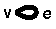 Kétcsúcsú:  és  pontok között két él,  és . Kör: .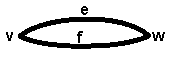 Háromszög, Négyszög, stb.Feladat: Hány kör van a fenti kétcsúcsú gráfban?Négy: De csak egy, ha "olyan két kör, amelynek az élhalmaza különböző".Házi feladat: Hány kör van a gráfban?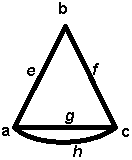 (Háromszög, alapja dupla él.)Sok:Gráfok izomorfiájaIzomorfia jele: Hasonló alakú gráfok. és izomorfak, ha:léteznek ()  és  kölcsönösen egyértelmű leképezések (bijekciók):melyekre minden -re: illeszkedik -re  illeszkedik a -re.Két gráf izomorfiáját nehéz bebizonyítani. A gráf-izomorfizmus programozási/algoritmusi probléma nagyon nehéz. Végig kell próbálgatni.Egyszerű gráfok esetében könnyebb. Csúcsok közti leképezés elég.DEF: Páros gráfEgy gráf páros, ha úgy, hogy minden él olyan, hogy az egyik végpontja -ben, a másik meg -ben van.PéldaÉszakon tanárok, délen termek vannak. Ez a páros gráf egy órarend.Speciális gráfokCsak izomorfizmus erejéig vannak megadva. Teljes gráf/Klikk-pontú teljes gráfn csúcs, bármelyik két különbözőt összekötjük. Pálya n hosszú útC Kör n hosszú körPáros gráfCsúcsok halmaza két részre van osztva:  és  (diszjunktak)-beliek közt nem megy él, -beliek közt nem megy él, V' és -beliek között megy él. "3 ház 3 kút" gráf: Ne keresztezzék egymást az utak, nem lehet síkba rajzolni.Részgráf részgráfja -nek, ha:Komplementer gráfJele a felülvonás:  részgráfja -nek.Ekkor -nek a -re vonatkozó komplementere:Eredeti gráf összes csúcsa, és az összes olyan él, ami a részgráf élei közt nem szerepel.Ha nem mondjuk, akkor a teljes gráfra vonatkozik a komplementer. (Bonyolultabban: Ha  egyszerű és "simán" komplementert emlegetünk, az a  csúcshalmazán értelmezett teljes gráfra vonatkozó komplementer.)Állítás: Ha -ből vezet séta -be, akkor út is vezet.Két út/séta egymás után illesztése út/séta-e?Két út  egymás után illesztve nem feltétlen útKét séta egymás után illesztve séta.BizonyításVan egy séta. Ha még nem út, akkor a  sétában Ezt a  részt ki lehet törölni. Ezt addig ismételjük, amíg el nem fogy minden ismétlődés.KövetkezményHa -ből -be vezet út és -ből -ba is, akkor -ből -ba is.Ez a "-ből -be vezet út" reláció tranzitív. Ha irányítatlan a gráf akkor szimmetrikus is.Reflexív: Csúcsból önmagába el lehet menni.Szimmetrikus: Egyikből másikba, másikból egyike.Tranzitív: Egyikből másikba, másikból harmadikba, akkor egyikből harmadikba.Reflexív szimmetrikus tranzitív is ⇒ Ekvivalenciareláció.Feszített részgráf a  feszített részgráfja, ha a -beli csúcsok kört menő összes G-beli élt tartalmazza.KomponensTekintsük a  gráf csúcsain azt a relációt, melyre (akkor áll relációban), ha vezet út -ból -be.Az  szerinti ekvivalenciaosztályok által feszített részgráfok a gráf komponensei.Összefüggő gráfG összefüggő, ha a reláció Bárhonnan bárhova el lehet jutni. Vagyis csak egy komponens van.FaDEF: FaHa egy gráf összefüggő és nincs benne kör, akkor fának nevezzük.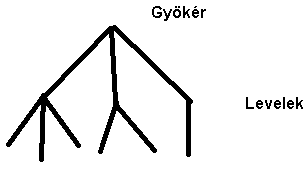 TÉTEL: Fa ekvivalenciákA következő négy dolog ekvivalens. Ha tudom egy gráfról az egyiket, akkor automatikusan tudom róla a másik hármat is. fa minimális összefüggő: Bármely él törlésével kapott részgráf már nem összefüggő.Akárhogy veszek 2 csúcsot (), pontosan egy út vezet köztük. (-ből -be) körmentes, de bármely új él hozzáadásával lesz benne kör.Fa ekvivalenciák bizonyítása1⇒2FTH a fából törlünk egy  élt, de mégis összefüggő marad. Ekkor  út. Visszatéve az elhagyott élt, kör keletkezne. Ez ellentmondás.2⇒3TFH -ből -be két különböző út vezet. Legyen a két út:Legyen  az a legkisebb index, amire  (A két út közös szakaszának vége.)Ekkor  vagy  törölhető, de nem esik szét a gráf. Ez ellentmondás.3⇒4Ha lenne kör, akkor az' két utat jelentene a kör minden pontja között.Ha hozzáveszek egy új élt  és  között, akkor kör keletkezne, mert eddig is volt köztük út.4⇒1Kell: G összefüggő.TFH  és  közt nincs út. Kössük össze őket! Az új éllel kört kapunk. Ellentmondás. Lenne út  és  között.TÉTEL: Fa ekvivalenciák 2Egy véges,  pontú  gráfra ekvivalens a következő három állítás:G faG körmentes és  éle van. (n csúcsú)G összefüggő és  éle vanBizonyítás következő előadáson.DEF:  gráfnak a  részgráfja a  feszítőfája, ha fa és az összes csúcsot tartalmazzaÁllítás: Minden véges gráfnak van feszítőfájaBizonyítás: Amíg van kör, hagyjuk el egy élét.Fa ekvivalenciák 2 bizonyításaTriviális egyszomszédos csúcs, szomszédja a Töröljük ezt a  csúcsot, és az élt, ami -be vezetett.A maradék gráfban 1-gyel kevesebb csúcs van. Ez a gráf is fa.Ennek az n-1 csúcsú gráfnak n-2 éle van.Visszatesszük a törölt élt és csúcsot. Q. E. D. él van és körmentesHa nem lenne körmentes, akkor a körnek akármelyik élét kitörölve összefüggő marad.Ha még ez se körmentes, törlünk még egy élt, egészen addig, míg körmentes. db élt töröltünk ki. n-csúcsú fát kaptunk  éllelDe  csak 0 lehet. Q. E. D.Tavaly volt, idén nemCsúcsok részhalmaza:  Egyik végpontja benne van -ben, a másik meg  komplementerben. Csillag/StarKözéppontot mindennel. Hiperkocka…Egyszerű gráfok Descartes szorzataMinden csúcs össze van kötve, ami csak egy koordinátában van összekötve.Informatikában masszív paralel gépekben Tórusz processzort is kötöttek már össze.KörZárt vonal (minden él különböző), és a csúcsok is különböznek.Az első és utolsó megegyezik.1 hosszú kör: hurokél.2 hosszú kör: 2 párhuzamos él.n hosszú kör: n-szögTávolság két csúcs közöttLegrövidebb séta, ami elvisz az egyikből a másikba.Ha nincs ilyen, akkor .Gráf átmérőjeCsúcspontok távolságainak szuprémuma (a leghosszabb távolság)Ha van ∞ távolság, akkor ∞ az átmérő.Bármely  gráfban különböző  és  csúcsokat összekötő sétából alkalmasan törölve  párokat, a -t -vel összekötő utat kaphatunk.Egyre rövidebb és rövidebb sétát kapunk, amíg út lesz belőle.Legalább egy hosszúságú zárt vonal véges sok páronként éldiszjunkt kör egyesítése.Az ismétlődő csúcsnál kettévágom, amíg nincs több ismétlődő csúcs.Véges gráfban nincs kör, de van él, akkor van legalább két elsőfokú csúcs (pontosan elsőfokú csúcs)Van benne egy hosszú út.Válasszuk a leghosszabbat, ez legalább 1 hosszú és -ből -be vezet.Ekkor  és  elsőfokúak.